CORONADRAAIBOEK ATELIERWERKING VOLWASSENWERKING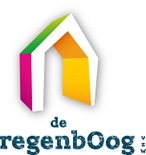 De regenbOog vzw kan vanaf 18 mei haar deuren weer openen voor onze volwassen deelnemers!We gaan jullie met open armen ontvangen, rekening houdend met de nodige maatregelen.  We geven jullie hieronder een overzicht hoe de opstart van de regenbOog vzw zal verlopen zodat we samen op een fijne en veilige manier weer kunnen samenkomen..We hebben ons activiteitenaanbod een beetje aangepast.   Activiteiten zoals zwemmen, koken, boccia zijn nog niet mogelijk.  Wel gaan we een mooi aanbod uitwerken met o.a. crea, muziek, yoga, sport, … .  We kijken naar de interesses van de deelnemers en naar de richtlijnen van het VAPH en de overheid.Deze activiteiten zullen plaatsvinden op dinsdag en donderdag.  Van 10u tot 16u.Jullie kunnen 1 dag per week komen, voorlopig nog niet vaker.Onze activiteiten kunnen enkel veilig starten als we ons allemaal houden aan de afspraken.  Lees deze grondig door voor dat je naar de regenbOog komt!We volgen strikt de voorwaarden van het VAPH en de overheid op.Het is belangrijk dat als ziek bent of symptomen voelt zoals koorts, hoofdpijn en hoesten je de dokter contacteert en je thuis blijft. Verwittig dan ook eventjes de regenbOog.Iedereen draagt een (textiel) mondmasker dat je meebrengt van thuis.  Je hebt dit op zodra je binnenkomt in de regenbOog.  Tijdens eet- en drinkmomenten kunnen deze netjes opgeborgen worden in een papieren envelop waar je naam op staat (zelf meebrengen of te verkrijgen op de regenbOog). Eenmaal deelnemers op een veilige afstand van elkaar zitten (vb tijdens crea) dan kunnen deelnemers hun mondmaskers wel uitdoen.Medewerkers dragen wel steeds hun mondmaskers tijdens de activiteiten.We houden 1.5 meter afstand van elkaar.Iedereen neemt zijn eigen eten en drinken mee.  Er is niets te verkrijgen op de regenbOog.  Een waterfles kan wel bijgevuld wordenEnkel de deelnemer komt binnen.  Ouder/bestuurder/… wacht buiten of in de wagen.  Dit is ook zoveel mogelijk dezelfde persoon.Bij binnenkomst ontsmet de deelnemer zijn handen.  Ontsmettingsmiddel zal klaar staan bij binnenkomst op een duidelijke plek.  Ook voor, tijdens en na activiteiten wassen we de handen voldoende en zorgen we voor ontsmettingsmiddel.Er is  1 aparte toilet voor de volwassen deelnemers.  Dit is gescheiden van het toilet voor de  kinderen en het toilet voor de begeleiding.Er zullen markeringen aangebracht worden op de vloer.  Hier zullen pijlen de looprichting aanduiden, deelnemers en begeleiding volgen deze looprichting steedsDe begeleiding volgt alle richtlijnen omtrent hygiëne strikt op en zal toezien dat de richtlijnen goed nageleefd worden door iedereen.  Ook ondersteunt de begeleiding alle deelnemers met het dragen van hun mondmasker, en zullen ze blijven instaan voor het welbevinden van de deelnemers.  De begeleiding staat steeds klaar om te helpen met vragen, problemen, zorgen, … .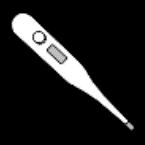 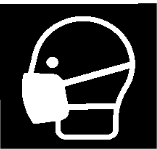 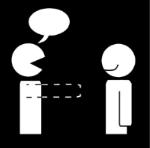 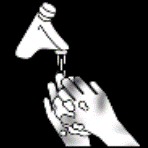 